TÝDENNÍ PLÁN12. 11. – 16. 11. 2018INFORMACE PRO RODIČE :Procvičování pro naše druháčky -  www.skolasnadhledem.cz Úterý – 13. 11. v 15. 30 se konají TŘÍDNÍ SCHŮZKY (pouze II. A)            Krásný týden přejí J. Havlíčková a Š. Urbánková	                                              PŘEDMĚTCO SE NAUČÍMECO SI PŘIPRAVÍMEČJ| Psaní   Čtení Věta, slovo a slovní význam – Věta se skládá ze slov. Hranice slov ve větě. Pořádek slov ve větě.  Slohové cvičení – Porozumění textu.  Diktát str. 31. ČJ – str. 33 - 36. Opakujeme – řazení podle abecedy, druhy vět.Písanka 1. díl – opakování a procvičování správných tvarů písmen (c, č, C, Č). 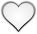 Ve škole – povídáme si o svatém Martinovi. Čítanka -  čteme:   str. 44 – 49. Kniha – Říkání o víle Amálce – společná četba ve škole II. A. Teta to plete – společná četba ve škole II. B.   Doma - každý den čteme vlastní vybranou knihu. Chválíme kamarády, kteří již přečetli svoji knihu. penál (plně vybavený, pero, alespoň dvě ořezané tužky, všechny barvy pastelek)fix  na bílou tabuli a hadříkMMA – 1. díl – Numerace do 35. Doplňujeme pavučinky. Krokujeme. Tvoříme stavby z dřívek. Řešíme šipkové rovnice. Počítáme nákup. Pokládáme parkety.   MA – str. 41 - 44.ČaJS(ČaJS-Člověk a jeho svět)Zelenina. Ovoce. Opakování tematického celku „Podzim“.VV + PČ(ČaSP)Modelování – „Podzimní ovoce a zelenina“Kresba tužkou.DOMÁCÍÚKOLY  si zapíšeme do úkolníku, můžeme použít úkolník z 1. třídy (prosíme o každodenní kontrolu úkolníčku)